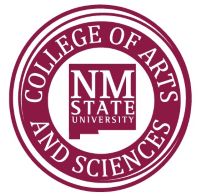 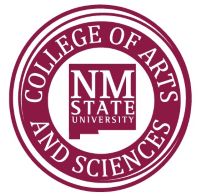 DEPARTMENT HEAD’S APPRAISAL OF FACULTYCalendar Year 2021Faculty Member:	Rank:			   Number of Years at Rank:	Department:	Evaluation Period: January 1, 2021 – December 31, 2021_____________________________________________________________________________________Faculty’s % of	Responsibility Based on the expectations and the set goals, rate this faculty member as:  Needs Improvement (NI), Meets (from Allocation of Effort)	Expectations (ME), Exceed Expectations (EE), or Exemplary (EX).______% Teaching	Teaching 	_____________% Scholarship	Scholarship 	_____________% Service	Service	_____________% Outreach & Extension	Outreach & Extension	_______   100   % OVERALL (Regardless of FTE)	OVERALL	____________________________________________________________________________________________Annual Performance EvaluationWritten Summary:  Where appropriate, point out those areas where the faculty member has excelled or those areas that can be improved or that need improvement.   Provide justifications for each component of the appraisal.  Please include a discussion of how the efforts have contributed to the department’s efforts towards LEADS 2025. Please limit each section to 2-3 paragraphs at most.Teaching and Advising:Strengths:Weaknesses:Recommendations:Scholarship and Creative Activities:Strengths:Weaknesses:Recommendations:Service:Strengths:Weaknesses:Recommendations:Outreach & Extension:Strengths:Weaknesses:Recommendations:Overall Appraisal:Progress Review for Tenure & Promotion Please complete this section for faculty members who need to be annually assessed for progress towards P&T. This section is required for untenured tenure-track faculty members.Progress Review towards tenure and promotion:Progress Recommendations:Acknowledgement SignaturesBy signing below, the faculty member acknowledges that the above evaluation has been presented and discussed.  __________________________________/__________Department Head’s Signature	        /     DateI acknowledge receipt of this evaluation:__________________________________/__________Faculty Member’s Signature	      	        /     Date